Name: ___________________________________________			Date: ______________		Pd: ___Domain and Range Mix and MatchDirections: Cut out the cards and write the domain and range on each card in set notation. Each pair of cards that have the same domain and range are a match. As you match the cards, complete the table below. Glue/tape the matched cards to notebook paper and staple to the back of this page.Card #Matches Card #Domain and Range1Domain:                                            Range:2Domain:                                            Range:3Domain:                                            Range:4Domain:                                            Range:5Domain:                                            Range:6Domain:                                            Range:7Domain:                                            Range:8Domain:                                            Range:9Domain:                                            Range:10Domain:                                            Range:11Domain:                                            Range:12Domain:                                            Range:123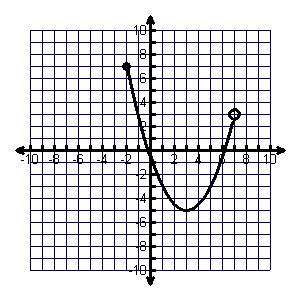 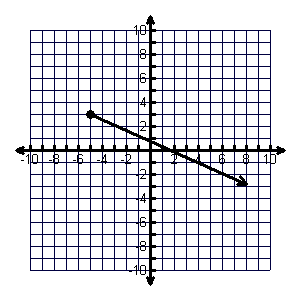 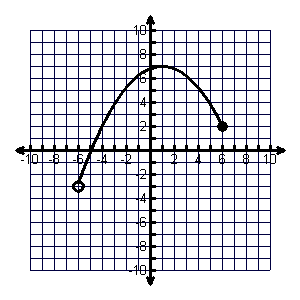 456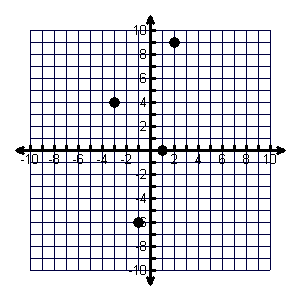 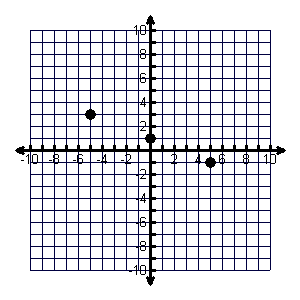 789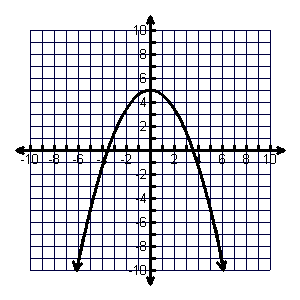 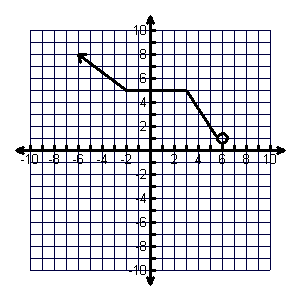 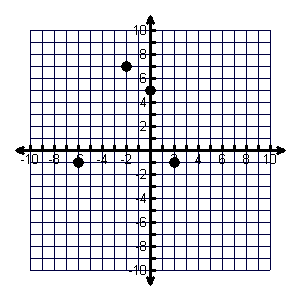 101112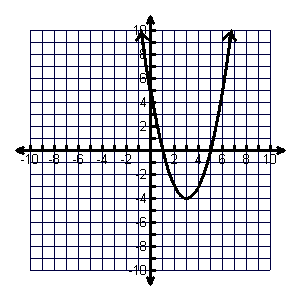 Range: {y|y = –2, –1, 1, 3, 4}131415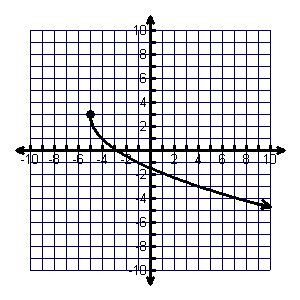 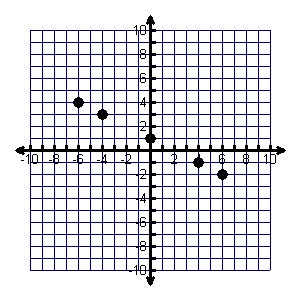 Domain: {x|x = –6, –2, 0, 2}161718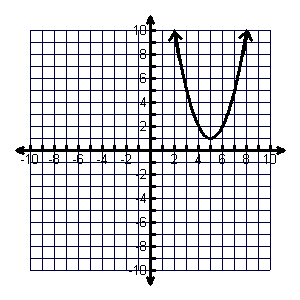 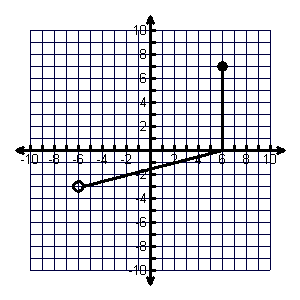 Domain: {x|x = –3, –1, 1, 2}192021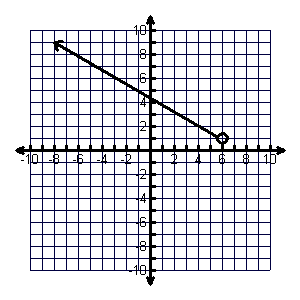 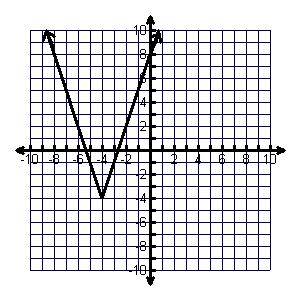 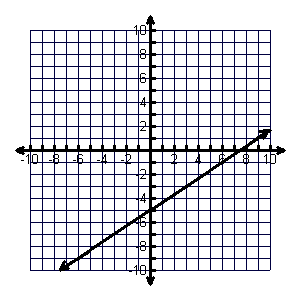 222324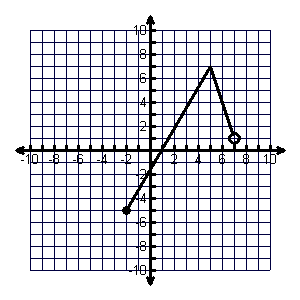 Range: {y|y = –1, 1, 3}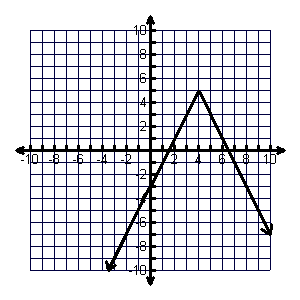 